Сценарий новогоднего утренника в старшей группе«Новогодняя почта».Музыкальный руководитель Абдуллаева М.В. Декабрь 2023г.Действующие лица:Снегурочка-   Е.В.                                      Заяц – Егор Ш.Дед Мороз –                                                 Еж- Максим С.Ягуленька-     О.Ю.                                    Волк – Саша М., Егор Т.Баба Яга-         Е.Л.                                     Снегирь – Денис С. Лиса- Женя Кантермир                             Белка- Вера Л., Лиля Ч.Рыбки-Настя, Ксюша, Арина, Иванна, Аня, Вика.                                                          Медведи- Артем К., Саша П., Тимофей С.                                                                                                                                                                                                  Выходит ведущая.Ведущая: Любой из нас, конечно, ждётВеселый праздник Новый год!Но больше всех на светеЖдут этот праздник дети.Пусть будет вам тепло сегодня,Пусть радость греет вам сердца.На светлый праздник новогоднийВас приглашает детвора!Дети вбегают в зал, выполняют новогоднюю композицию.1.Реб. (Настя): В замечательный наряд елочка оделась,Ей порадовать ребят очень захотелось.На ветвях ее блестят новые игрушки,Ярко звездочка горит на ее макушке.2.Реб.(Ксюша): Новый год к нам идет, мы его так ждали.Нас с собой позовет в сказочные дали.Пусть уносит прошлый год старые ошибки.Новый год всем раздает светлые улыбки.3.Реб.(Кирилл): Старый год кончается,Хороший добрый год.Не будем мы печалиться –Ведь новый к нам идет!4.Реб.Женя Котч.): Лесом, полем, по дорожкеЗимний праздник к нам идёт,Так давайте скажем дружно:ВСЕ: Здравствуй, здравствуй, Новый год!Исполняется песня «Встречаем Новый год».5.Реб.(Иванна): Мы сегодня нарядились,Мы готовились, трудились,Чтоб всем вместе танцевать,Что ж пора нам начинать!6.Реб.(Егор Т.): С новым годом поздравляем,Всем вам счастья мы желаем,Будем петь мы, и играть, и у елки танцевать!7.Реб.(Аня): Елка с нас не сводит глаз, веточками машетКажется, вот-вот сейчас с нами и запляшет.Скажем дружно: раз, два, три,Наша елочка, гори!(Дети произносят последние строчки стихотворения. На елке загораются огоньки.)Исполняется песня «Огоньки на нашей елке».8.Реб.(Арина): Елка с нами поплясала и еще нарядней сталаС нижних веток до макушки разглядим на ней игрушки.Дети разглядывают елочку.Ведущая: (разглядывает вместе м с детьми елочку, комментирует). Какие замечательные игрушки, ой, смотрите, здесь лежит конверт. (берет с елочки конверт). Да это же письмо Деду Морозу, интересно, кто его написал? Пусть это письмо полежит здесь, а мы тихонько сядем на места и посмотрим, не придет ли кто за ним.(Дети садятся на места, в зале гаснет яркий свет, крутится зеркальный шар, звучит таинственная музыка, появляется Снегурочка, дотрагивается до мишуры, муз. рук. играет на металлофоне).Снегурочка: Тихо, тихо сегодня в лесу, только льдинки звенят на весу                        Ни зверей, и ни птиц не видать. Как же праздник одной мне                        встречать?Появляется заяц.Заяц (Егор Ш.): Снегурочка, ау!! (прячется за елкой).Снегурочка: Кто меня зовет. Может вы, ребята?(Заяц прячется за спиной Снегурочки, встречаются взглядом).Снегурочка: Это ты меня звал, Заинька?Заяц: Здравствуй, Снегурочка!Снегурочка: Скажи, дружок, ты мое письмо Деду Морозу отправил?Заяц: Нет, ой, забыл! (берет письмо с ветки).Снегурочка: Эх, ты, Зайка-забывайка. Если Дед Мороз не получит это письмо, мои друзья останутся без подарков.Заяц: Что же делать?Снегурочка: Зови, скорей Снегрька - почтовика. (Дает Зайцу дудочку, он играет на дудочке, прилетает Снегирь(ребенок), Снегурочка вручает ему письмо).На север, Снегирек, летиСчастливого, тебе пути.Письмо, дружок, не потеряйПривет Морозу передай!Звучит музыка. Снегирь танцуя, улетает.Снегурочка обращается к Зайцу.Снегурочка: Пора нам, заинька, готовится к празднику, скоро гости придут.Ну-ка, милый мой дружок, подмети везде снежок (дает ему метлу).А потом с тобой вдвоем пирогов мы напечем.Под музыку Заяц подметает, Снегурочка печет пироги.Заяц: Снегурочка, пироги печешь?Снегурочка: Пеку, пеку!!!Заяц: Ой, обожаю пироги! (гладит себя по животу).Снегурочка: Закипает чай, Зайка, ты гостей встречай.Выходят звери.Еж (Максим): С Новым годом, милый, зайкаВот подарок, получай- ка!Заяц (Леша, Ваня): Лучше нашей нет капусты,Ты попробуй, очень вкусно.Снегурочка: Кто за елочкой сидит, на зверюшек кто глядит?Ходит в шубе, как царица, это рыжая…(лисица).Вбегает Лиса.Лиса (Вера): Я к вам с речки прибежала. Рыбку в проруби поймала,Посмотрите, как блестит. Вся, как золото горит.Лиса танцует с рыбкой.Аквариум.Снегурочка: Заходи, Лисичка, в дом, угощайся пирогом.Выбегает Волк.Волк: До чего же я замерз. Можно, мне погреть свой хвост?Снегурочка: Хватит петь тебе, дружок, лучше скушай пирожок.Заяц: В сборе все у нас соседи, только нет одних медведей.Видно, спят они в берлоге без заботы и тревоги.Снегурочка: Давайте, позовем медведей! А-у, медведи, просыпайтесь!(Медведи идут с бочонком меда).Медведи (все): С Новым годом поздравляем, всех мы медом угощаем!Снегурочка: Милости, прошу, гости дорогие.Вот и славно, вот и вместе собрались здесь все друзья,Дружно встретим Новый год, заведем мы хоровод.Исполняется «Новогодний хоровод».Раздается бой часов.Снегурочка: Слышите, часы бьют. Они нам что-то говорят.Заяц: Скоро будет Новый год, скоро Дед Мороз придет.Снегурочка: Нужно Дедушку позвать, громко, громко покричать.Дети кричат.Дед Мороз: Иду! Иду!!!!  Здравствуйте, дорогие, девочки и мальчики, здравствуйте, гости! Я — веселый Дед Мороз, гость ваш новогодний!
От меня не прячьте нос, добрый я сегодня.
Вот я снова среди вас, дорогие дети!
Подросли вы, больше стали.
А меня-то хоть узнали?Дети: Да!!!Дед Мороз: Выходи, честной народ, пляска нас всех ждет.Хоровод с Дедом Морозом «Снег идет».Дед Мороз: Все ребята хороши, поплясали от души,А на санках любите кататься?Дети: Да!!!Дед Мороз: Друг за другом становись. Крепче за руки держись.Дети едут на санках-игра. Дед Мороз: А теперь и на коньки, эй, смотри, не упади. (едут на коньках)А теперь на лыжи встали, палки в руки дружно взяли (Едут на лыжах)А сейчас снимайте лыжи, все садитесь, тише, тише…Дети сели.Дед Мороз: Снегирь, неси мой почтовый ящик, надо прочитать новогоднюю почту.Снегирь приносит ящик.Дед Мороз открывает ящик, удивляется, как много писем.Дед Мороз: Ой, ничего не вижу без очков, Снегурочка, прочитай письмо.Снегурочка: Оно написано чьей- то лапкой. Дорогой Дед Мороз, пришли мне, пожалуйста и моим маленьким деткам мешок орешков. Жду с нетерпением. Спасибо, Белочка.Дед Мороз: Иди, Белочка, ко мне, я дарю тебе орех, раздели его на всех.Белка (Вера): Разделю его на дольки и для вас станцуем польку.Исполняется танец-игра «У новогодней елки».Дед Мороз: Дальше почту почитаю, снова ящик открываю…(За елкой прячутся две Бабки Ежки, шепчутся).Ягуленька: Смотри, Дед Мороз письма читает, всем подарки вручает, а мы с тобой забыли ему письмо написать.Баба Яга: Говорила я тебе, пиши!Ягуленька: А я тебе! (переговариваются)Дед Мороз: Это кто там за елкой шумит? Ну-ка, погляжу.Дед мороз ходит вокруг елки, Бабки- Ежки накидывают на ящик белое полотно, встречаются с Дедом Морозом.Дед Мороз: Это что еще за чудо, кто такие и откуда?Ягуленька: Не узнал нас Дед Мороз.Баба Яга: Бабка- Ежка - костяная ножка, (делает реверанс), а это моя дочуронька, Ягуленька- Красотуленька.Дед мороз: Что- то я не вижу почтового ящика, только что был здесь?Баба Яга: Не хочешь ли ты, Дед Мороз сказать, что это мы его взяли.Дед Мороз: Кто бы сомневался, а ну, возвращайте на место.Закрывают ящик юбками.Ягуленька: Ничего мы не брали, никакого ящика не видели.Баба Яга: (поет)Эх, топни нога, да притопни друга Потанцуй, Дед Мороз, может ящик ты найдешь.Ягуленька: Я сыграю на гармошке и с Морозом попляшуГод Быка мы вместе встретим   крысу больше не хочу.            Дед Мороз: Ишь, распелись, звезды эстрады, ох, заморожу, а это что? (Показывает на белое полотно).Ежки (обе): Это пенек! Правда, дети?Ответы детей.Дед Мороз: Обманывать меня вздумали, ох, заморожу (Бабки- Ежки смеются), так к полу и примерзнете, что до весны не оттаете, были вы Бабульками Ягульками, а станете ледяными Сосульками.Дед Мороз стучит посохом, Бабки – Ежки «примерзают» ногами к полу, хотят убежать, а не поучается…Бабки- Ежки: Прости, нас Дед Мороз, мы больше так не будем.Дед Мороз: Ну, что, ребята, простим их?Бабка- Ежка: Все письма тебе написали. А мы не успели. Вот нам очень обидно стало.Дед Мороз: Ну, что-ж, хоть вы и проказники, но Дед Мороз под Новый год всем подарки раздает, (обращается к Яге) и тебе есть подарок от меня, крем скорей бери, Яга, помолодеешь на века. А тебе, Ягулька, подарю букет цветков из ромашек-васильков —можно голову помыть, можно чаю заварить!Бабка-Яга: Вот уж удружил, так удружил, Ягулька, побежали, скорей омолаживаться.Ну, Кощеюшка, держись!!!!Яги убегают.Дед Мороз: (подходит к ящику)А, вот еще от пап и мам лежит десяток телеграмм,В исполнении ребят стихи послушать все хотят.Стихи (2-3 стих-ия): Денис, Лиля, Тимофей, Вика, Саша П.Дед Мороз: Вот вам новая игра, выходите, детвора.Как подую, посвищу, всех в снежинки превращу!Проводится игра «Снежинки, летайте!».Дети под музыку врассыпную летают по залу под Вальс, по окончании музыки находят пару, застывают в красивой позе.Игры с Дедом морозом на усмотрение музыкального руководителя.Снегурочка: Дед Мороз, ты так разыгрался, что совсем забыл прочитать мое письмо.Дед Мороз: И правда, забыл (берет конверт). Ой, а в конверте разноцветные льдинки-снежинки.Снегурочка: А льдинки эти не простые, а волшебные.  Дед Мороз: Давай, Снегурочка, раздадим эти льдинки ребятам. Ребята, подойдите к елочке, положите на ладошку льдинку и скажите волшебные слова «Льдинки, растайте, подарками станьте!». Подуйте на них, и чудо совершится.Дети берут снежинки в ладошки, направляя на елку, дуют.Взрослые вынимают из- под елки мешок с подарками, украшенный блестящими льдинками.Дед Мороз и Снегурочка раздают подарки.Дед Мороз и Снегурочка: С, новым годом!!!Фотография на память.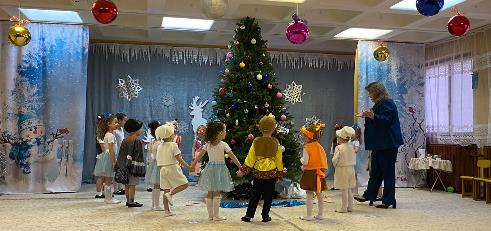 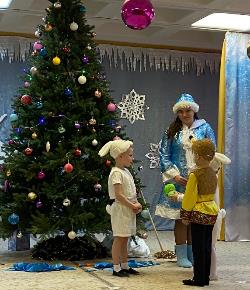 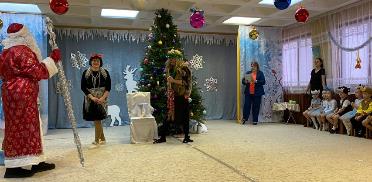 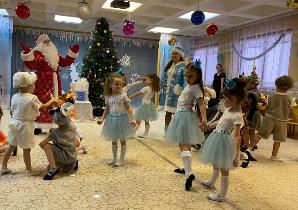 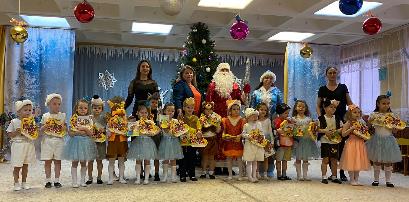 